           Мастер класс для родителей младшей группы      по изготовлению броши на «День российского флага».Репсовая лента триколор шириной 2.5 см. Ножницы, клей пистолет.1 отрезок -16 см.2 отрезок -14 см.3 отрезок -12 см.4 отрезок -10 см.Отрезки нарезать и опалить края лент.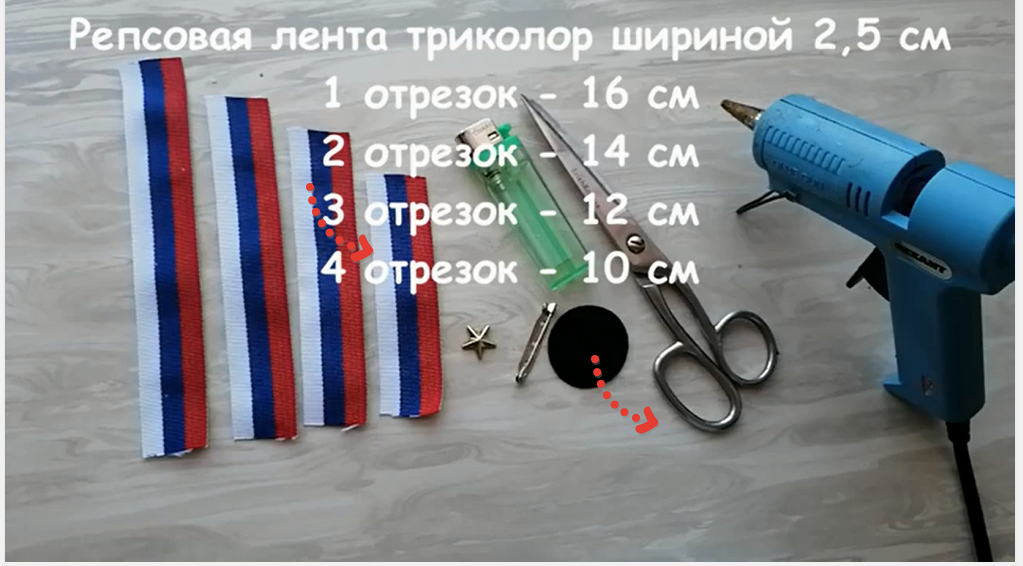 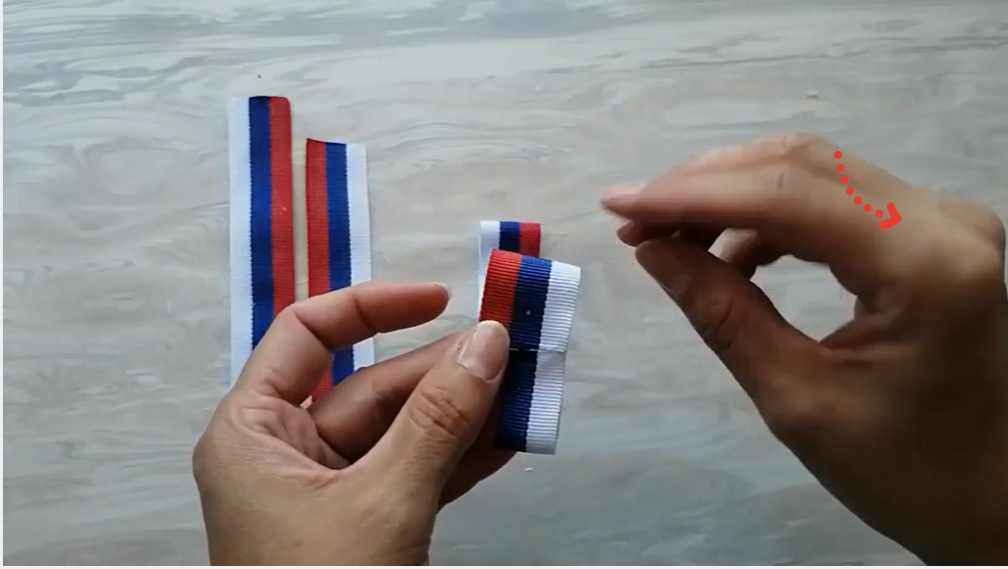 Складываем каждый отрезок ленты краями в середину. Склеиваем их горячим пистолетом.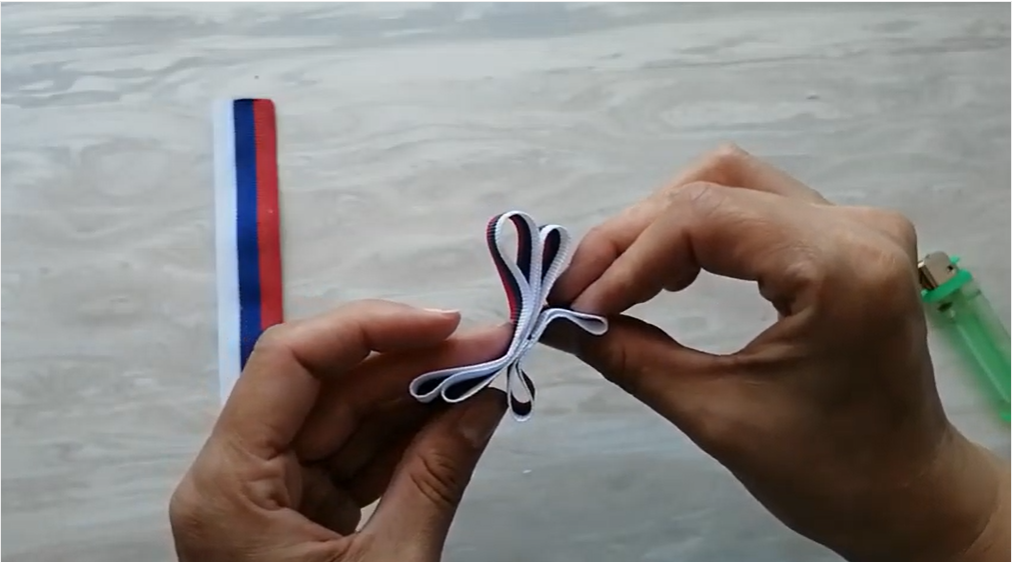 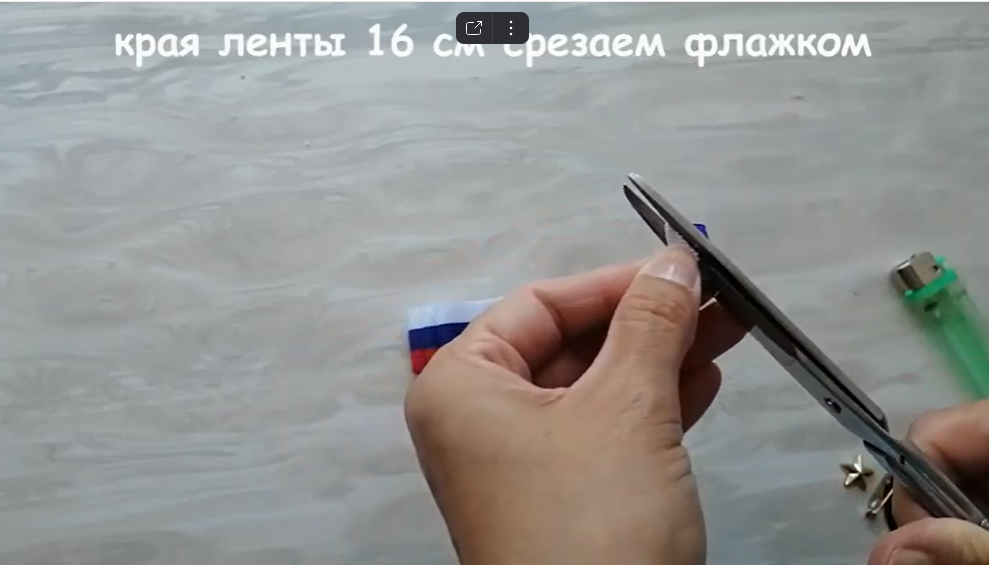 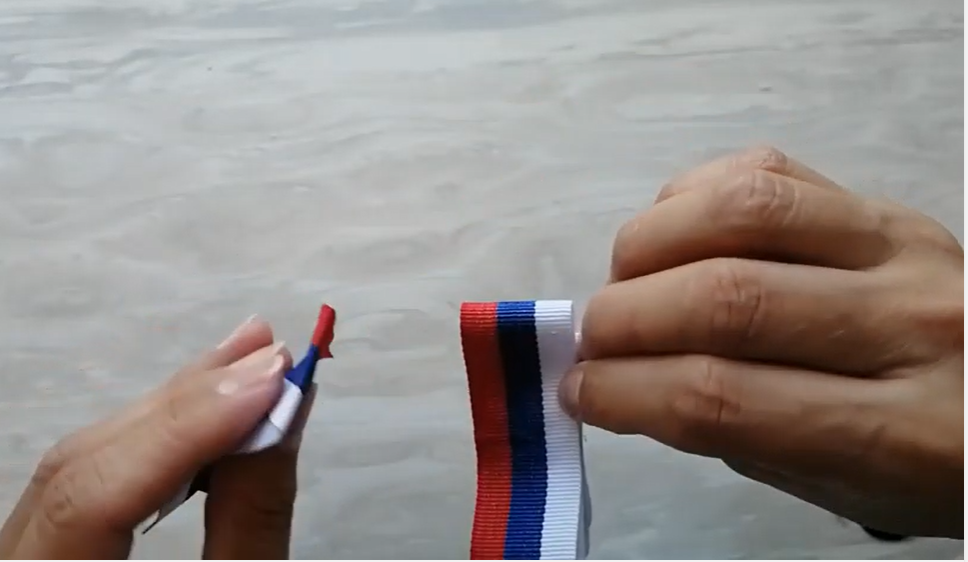 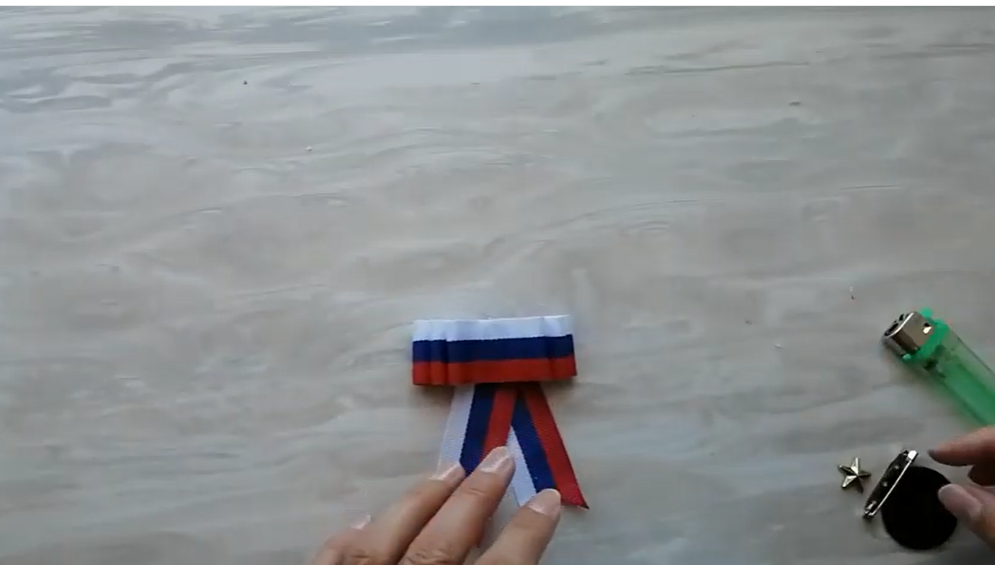 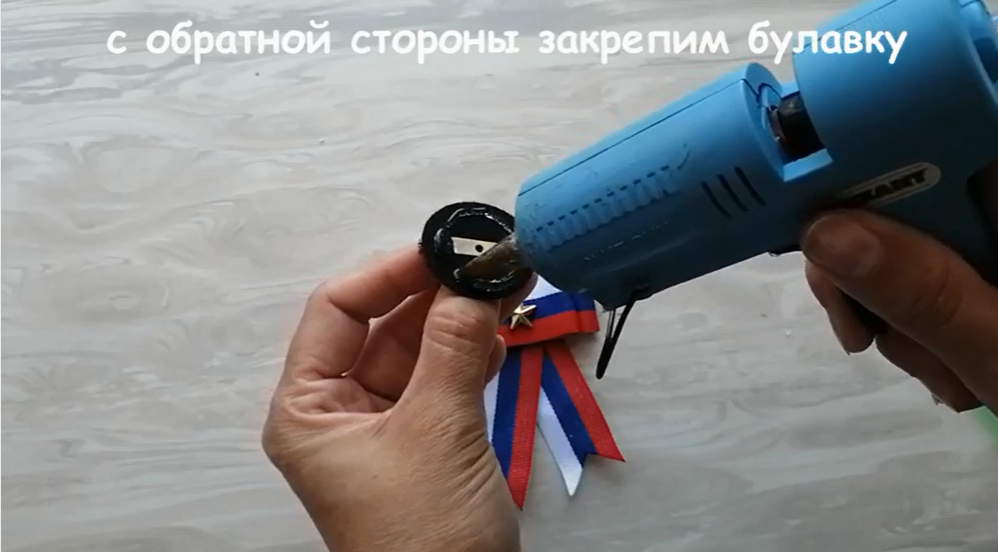 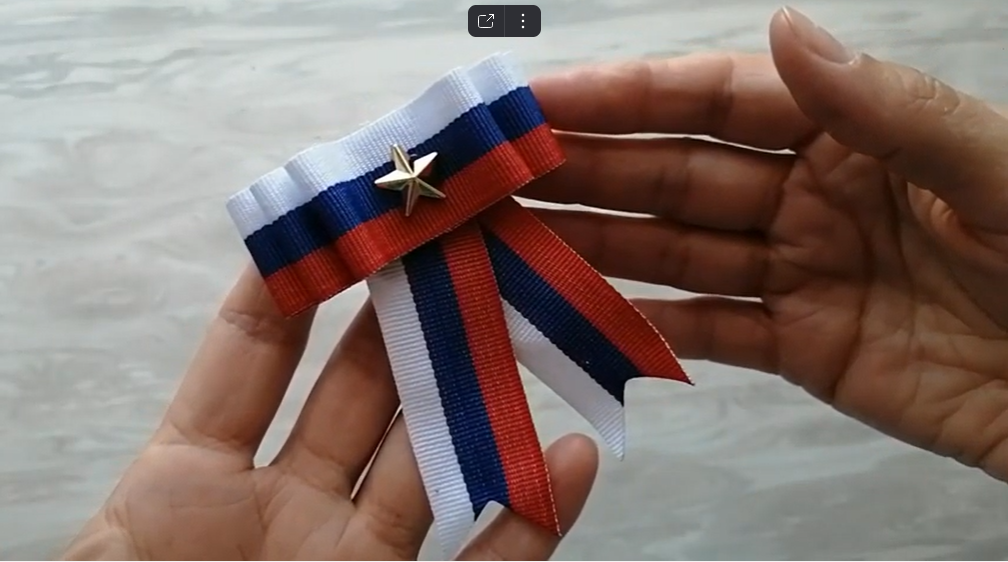 